MOÇÃO Nº                                  ASSUNTO: De Congratulações ao Kinisi Centro de Artes, pela apresentação do espetáculo Gala Kinisi 2018, no Teatro Ralino Zambotto. CONSIDERANDO que em sua primeira mostra de gala do ano, o Kinisi Centro de Artes, escola local, arrebatou a plateia nas apresentações dos dias 29 e 30 de junho último; CONSIDERANDO que a proposta do Kinisi é difundir a arte em várias especialidades, servindo de inspiração e apoio para vários jovens artistas itatibenses; CONSIDERANDO que tal centro incentiva a arte, participando com freqüência de campeonatos de dança, recebendo prêmios e levando o nome de Itatiba para outros estados do país; Desta forma, APRESENTO à apreciação do Soberano Plenário, regimentalmente, esta MOÇÃO DE CONGRATULAÇÕES ao Centro de Artes Kinisi, representado nas pessoas de seus diretores Sandro Zambonini e Felipe Miguel, pela apresentação do espetáculo Gala Kinisi 2018, no teatro Ralino Zambotto, em junho último. SALA DAS SESSÕES, 25 de Julho de 2018.


THOMÁS ANTONIO CAPELETTO DE OLIVEIRAVereador - PSDBMOÇÃO Nº                                          ASSUNTO: De Congratulações ao Kinisi Centro de Artes, pela apresentação do espetáculo Gala Kinisi 2018, no Teatro Ralino Zambotto.________________________________                        ______________________________________________________________                        ______________________________________________________________                        ______________________________________________________________                        ______________________________________________________________                        ______________________________________________________________                        ______________________________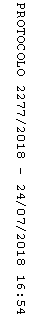 